J.Hakanen KyIlmanvaihtokanavien puhdistuspöytäkirjaKohde:					Myyrinkoti				Kohteen osoite:			Ruukkukuja 5, VantaaTilaaja:					Vantaan kaupunkiTilaajan osoite:				Tuupakankuja 2, 01740 VantaaTilaajan edustaja:			Jukka JärveläEdustajan yhteystiedot:		050 3121898Toimittajan tiedot:			J. Hakanen Ky					Vernissakatu 5 B 68, 01300 Vantaa					040 5155037Työ suoritettu ajalla:			13.12.-16.12.2010Kohteessa käytetyt työmenetelmätKäytetyt työtunnitKohteen vertailukuvat ennen ja jälkeen työn suorittamisenIlmanvaihtokanavien puhdistusTarkastus- ja puhdistuspöytäkirja1Imurointi4Pesu2Alipaineistus5Kaavinta/Harjaus3Koneellinen harjaus6Pika-/tarkistusluukun asennusKohteen osa-alueetKäytetyt menetelmät Keittiö rasvanpoistoilmakanavat, tiskialta poistoilmakanavat 1,3,4Huomiot.kuva nro.1.SakkePvm.Tehdyt työtTunnit13.12.2010Keittiö rasvapoisto514.12.2010Tiskikone poistoilmakanava5Poistokone imurointi3pöytäkirja1Yhteensä142.DechaPvm.Tehdyt työtTunnit13.12.2010Keittiö rasvapoisto514.12.2010Tiskikone poistoilmakanava5Yhteensä103.SutasPvm.Tehdyt työtTunnit13.12.2010Keittiö rasvapoisto514.12.2010Tiskikone poistoilmakanava5Poistokone imurointi3Yhteensä13Tunnit yhteensä37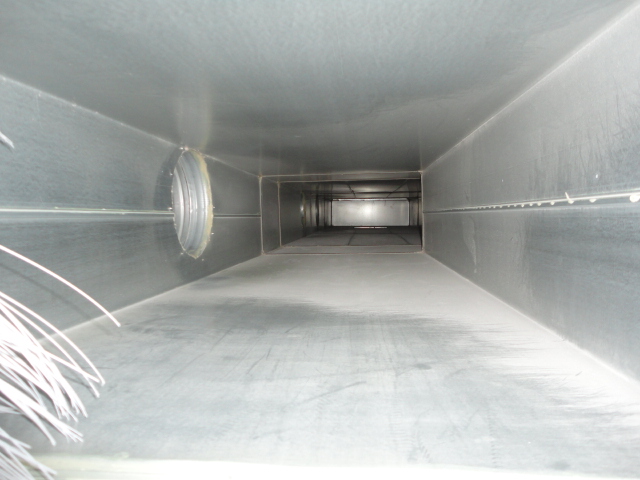 rasvanpoistoilmakanava ennen puhdistusta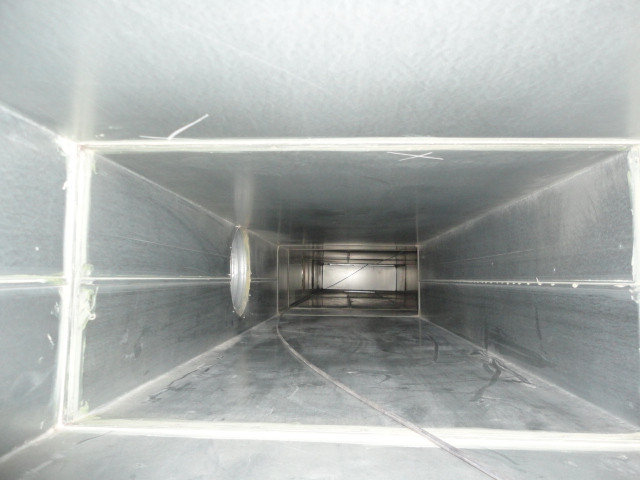 puhdistettuna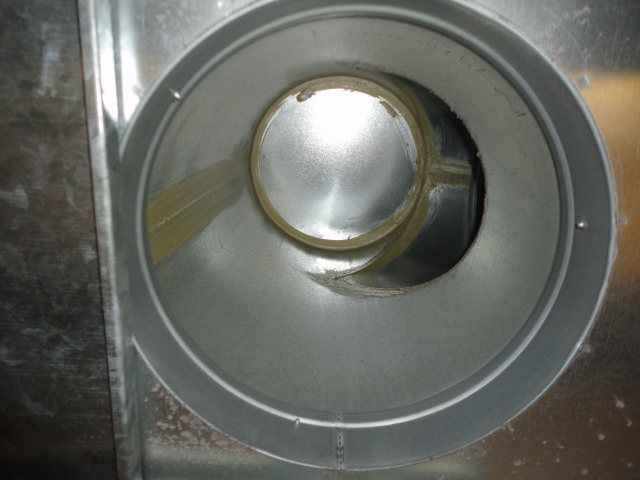 ennen puhdistusta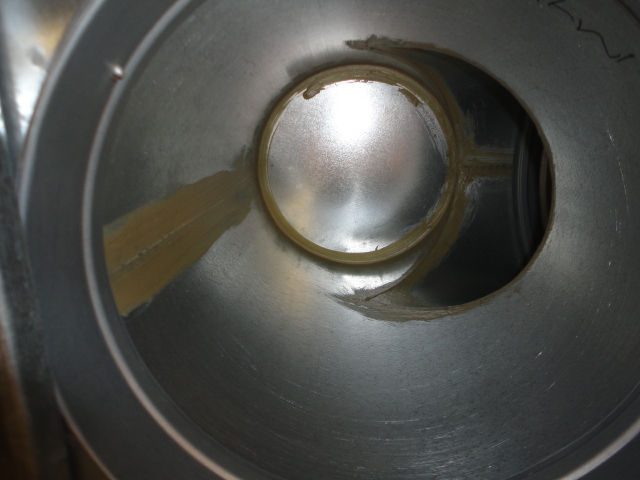 puhdistettuna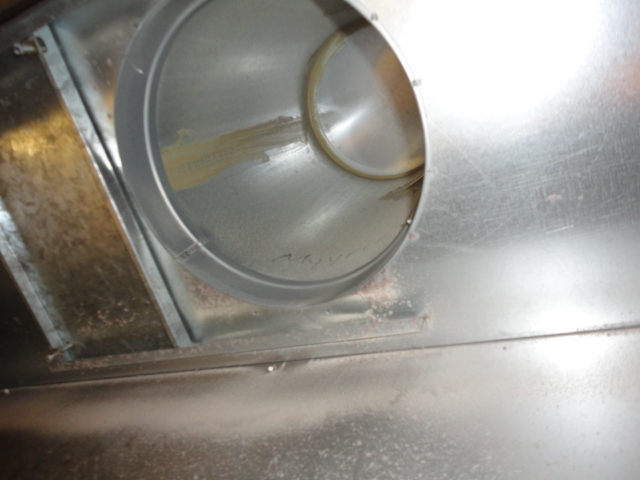 ennen puhdistusta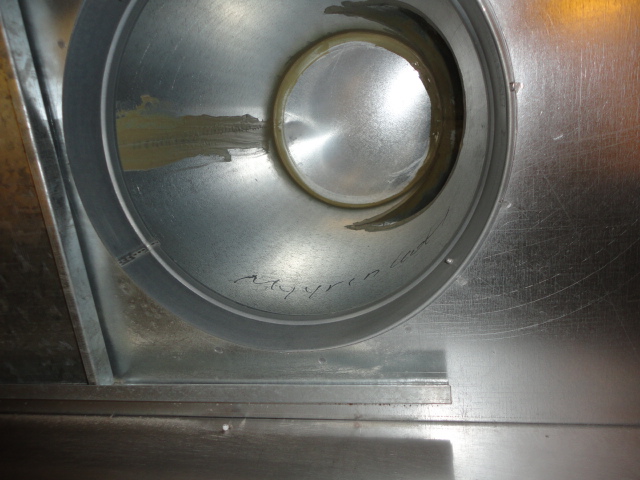 puhdistettuna